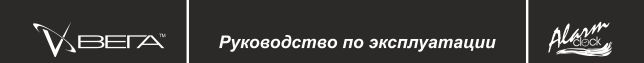 1) Основные технические характеристики: Часы настольные предназначены для отображения текущего времени и подачи звукового сигнала в установленное время. Часы предназначены для постоянной эксплуатации в помещении при температуре от 50С до 400С и относительной влажности не более 80%. Расхождение с точным значением времени для данного класса часов не должно превышать 15 сек. в сутки. Материалы для производства данных часов разрешены к применению и имеют санитарно-эпидемиологическое заключение. Часы соответствуют ТУ 4286-001-72248007-2006 Средний срок службы часов – не менее 7 лет.2) Установка элемента питания: Эксплуатацию часов начинайте с установки элемента питания типа АА 1,5 Вольт. Для этого поместите батарейку в отсек питания часов в соответствии с полярностью, указанной на внутренней стороне отсека. Часы готовы к работе. 3) Установка времени: Правильное время вы можете установить колесиком установки времени, поворачивая его в направлении, указанном на задней части часов. Ваши часы принадлежат к среднему классу точности, поэтому установку стрелок на требуемое время необходимо осуществлять по сигналам точного времени, передаваемым по радиотрансляционной сети или радиоканалам.4) Установка времени звукового сигнала: Установку момента срабатывания звукового сигнала Вы можете произвести, поворачивая колёсико в направлении, указанном соответствующей стрелкой.5) Включение и выключение звукового сигнала: Для приведения сигнального устройства в состояние готовности  переведите рычажок в положение «ON». Для отключения звукового сигнала переведите рычажок в положение «OFF».Предупреждение: во избежании поломки изделия оберегайте часы от падений, ударов, попадания пыли, влаги и воздействия сильных магнитных полей.6) Гарантийные обязательства: 1) Гарантийный срок эксплуатации – 12 месяцев со дня продажи часов через розничную торговую сеть при соблюдении условий эксплуатации, хранения, транспортировки. 2) Для гарантийного и послегарантийного обслуживания обращаться по адресу гарантийной мастерской либо по месту приобретения. 7) Комплектность:Часы – 1 шт.  Упаковочная коробка – 1 шт.  Пакет – 1 шт. Руководство по эксплуатации – 1 шт.Пожалуйста, используйте только качественные элементы питания.ООО «Победа» 630108, Россия, г. Новосибирск, ул. Станционная 30а, тел. 8 800 500 20 39E-mail: vega@vega.nsk.ru, www.zakazchasov.comГарантийный талон:Талон 1Адрес гарантийной мастерской: г. Новосибирск, ул. Станционная 30а, тел. 8 800 500 20 39Дата продажи: ____________Название торговой фирмы: _____________________________________________________Талон 1Адрес гарантийной мастерской: г. Новосибирск, ул. Станционная 30а, тел. 8 800 500 20 39Дата продажи: ____________Название торговой фирмы: _____________________________________________________